自贸钦管发〔2022〕3号中国（广西）自由贸易试验区钦州港片区管理委员会关于做好2022年春节期间有关工作的通知片区各部门、各直属单位，驻片区各部门、各企事业单位，各社区：当前，国内外疫情形势异常严峻，为切实做好2022年春节期间有关工作，确保片区人民群众、广大干部职工欢度喜庆安康祥和的节日，各部门必须克服麻痹思想、松劲心态，严格落实自治区、钦州市关于公共密集场所疫情防控、返桂来桂人员健康管理“十严格”的要求。结合片区实际，现将有关事项和责任分工通知如下。一、严格落实疫情防控责任，坚持疫情防控不松懈坚持“外防输入、内防反弹”。坚持常态化精准防控和局部应急处置相结合，倡导片区领导干部职工和群众就地过年，非必要不离钦，非必要不前往中高风险地区，严控各类大型活动和聚餐行为，减少春节期间人员流动和聚集，进一步降低传播风险，全面巩固疫情防控成果。（责任领导：梁庆；责任单位：片区防控办牵头，各工作组配合）全面加强沿海疫情防控，严格落实人、物、环境同防，加强进口冷链食品市场监管和海运船舶以及出海渔船管控，严防境外疫情输入。（责任领导：梁庆、刘祥；责任单位：贸易与物流发展局、社会事务局）加强疫情监测预警，强化旅途、餐饮、公园景区、商场超市等重点环节和场所疫情防控。（责任领导：梁庆；责任单位：综合执法局）落实预检分诊和首诊负责制，严格落实发热病人闭环管理，强化医疗救治服务。（责任领导：梁庆；责任单位：社会事务局）引导群众增强自身健康第一责任人意识，坚持少聚集、勤洗手、戴口罩、用公筷等卫生习惯，做好个人防护。（责任领导：莫福文；责任单位：协调指导局）2022年春节期间离钦和来钦返钦人员排查管控工作方案详见附件1。二、真切关爱困难群众，坚决兜牢民生底线（一）按时足额发放社保待遇，切实做好兜底保障工作，把党和政府的温暖送到困难群众心坎上。（责任领导：杨斌；责任单位：组织人社局）（二）适时启动社会救助和保障标准与物价上涨挂钩联动机制，确保困难群众基本生活水平不因物价上涨而降低。（责任领导：莫福文；责任单位：经济发展局）（三）畅通社会救助渠道，确保困难群众特别是受疫情影响困难群众“求助有门、受助及时”。组织开展对困难老年人、孤儿、留守妇女和儿童、生活无着流浪乞讨人员、残疾人、精神病人等特殊困难群体的走访慰问和关心关爱。统筹做好救灾资金和物资调拨发放等工作，把受灾群众冷暖安危放在心上。（责任领导：梁庆；责任单位：社会事务局）三、开展农民工工资专项检查，维护农民工合法权益以工程建设领域和劳动密集型加工制造及受疫情影响严重的行业为重点，扎实开展根治欠薪冬季专项行动，确保农民工按时足额拿到工资，实实在在维护好广大农民工合法权益。（责任领导：杨斌；责任单位：组织人社局牵头，自然资源和建设局、社会事务局配合）四、切实做好服务保障，满足群众节日消费需求（一）各部门要统筹安排好煤电油气运保障供应，稳定增加成品油生产供应，切实保障煤炭特别是电煤供应，有效提升电力供应保障能力，保证企业生产和居民生活用煤用电用气安全稳定。（责任领导：李从佳；责任单位：工业与高新技术产业局）（二）切实做好粮油肉蛋奶果蔬等重要民生商品保供稳价工作，确保生活必需品供应不断档、不脱销。丰富节日市场供给，满足人民群众多样化消费需求。（责任领导：刘祥；责任单位：贸易与物流发展局）（三）严格落实食品安全“四个最严”要求，保障“舌尖上的安全”。加强节日重点消费品质量监管和价格监管，依法查处侵害消费者权益违法行为，维护良好市场秩序。（责任领导：梁庆；责任单位：综合执法局）五、大力唱响主旋律，多措并举丰富群众精神文化生活围绕宣传贯彻党的十九届六中全会、自治区第十二次党代会、市第六次党代会精神，组织开展形式多样、内涵丰富的文化文艺活动，激发广大群众热爱党、热爱祖国、热爱社会主义的热情，凝聚团结进取、奋发图强的精神力量。开展“我们的中国梦”——文化进万家活动等精神文化活动，弘扬社会主义核心价值观和中华优秀传统文化。（责任领导：莫福文；责任单位：协调指导局）六、坚持底线思维，切实抓好安全生产工作牢固树立安全发展理念，把安全生产摆到重要位置，层层压实责任，切实维护人民群众生命财产安全。严格落实安全生产责任和管理制度，强化行政问责，严密防范和坚决遏制各类生产安全事故，特别是重特大人员伤亡事故。狠抓重点行业领域安全防范，加强特种设备、建筑施工、危险化学品、烟花爆竹、渔业船舶等安全监管，严格大型活动审批，消除商住混合楼、大型综合体、医疗机构、疫情防控集中隔离点、老旧小区、福利机构等人员密集场所消防安全隐患，扎实开展燃气安全整治，加强节假日期间餐饮用气安全检查和充装设施检查，加强防范非职业性一氧化碳中毒宣传教育，提升群众安全防范意识。突出抓好能源保供安全，加强油气存储运输等危险源巡查管控。加强极端天气和雨雪冰冻等灾害、森林火险的监测预警和应急处置，保障人民群众生命财产安全。（责任领导：梁庆；责任单位：应急管理局，各行业主管部门配合）七、加强综合治理、全力维护片区和谐稳定（一）各部门要严格落实维护社会稳定责任制，加强矛盾纠纷排解化解，着力做好信访工作，妥善解决征地拆迁、环境污染、劳动关系、社会保障等群众反映强烈的突出问题，坚决纠正损害群众利益的行为，从源头上预防各类群众性事件发生，切实维护人民群众合法权益。（责任领导：梁庆；责任单位：社会事务局，钦州市公安局港区分局）（二）加强社会管理综合治理，依法严厉打击涉枪涉爆、电信网络诈骗、跨境赌博、“黄赌毒”、“盗抢骗”、“食药环”等影响群众安全感的突出违法犯罪。加大社会面巡逻防控力度，集中开展专项打击行动，深入推进社会治安重点地区排查整治，加强社会面治安管控，保护片区人民群众生命财产安全，确保片区营造平安和谐社会环境。严防节日期间发生暴力恐怖袭击事件和捣乱破坏活动，密切关注境内外敌对势力动向，严密防范和依法打击各种危害国家安全的活动。（责任领导：梁庆；责任单位：钦州市公安局港区分局）（三）健全应急机制，细化应急预案，提高应对能力，加强应急演练，做好应急准备，确保一旦发生突发事件能够及时妥善处置。（责任领导：梁庆；责任单位：应急管理局）八、坚持勤俭文明过节，积极弘扬良好社会风尚教育引导广大党员干部特别是领导干部带头转作风树新风，自觉反对特权思想、特权现象，自觉反对餐饮浪费、铺张奢侈，严格家教家风。推动移风易俗，倡导勤俭节约，坚决抵制大操大办、高额彩礼、厚葬薄养、封建迷信、不文明祭扫等不良习俗。关心关爱基层干部职工特别是工作在困难艰苦地区和急难险重任务一线的同志，做好对因公去世基层干部职工家属的走访慰问、照顾救助和长期帮扶工作，做好相关荣誉获得者有关待遇落实和走访慰问工作，加强党内激励关怀帮扶。（责任领导：莫福文；责任单位：协调指导局） 九、持之以恒纠治“四风”，确保节日风清气正严格执行中央八项规定及其实施细则精神，严查快处违规吃喝、违规收送礼品礼金、违规使用公车、公款旅游等问题，严肃惩治违规发放津贴补贴或者福利，注意纠治快递送礼、收送电子红包、“不吃公款吃老板”等隐形变异行为，持续释放从严信号。聚焦疫情防控、安全生产、灾害监测预警、应急处置、民生保障、政务服务等，坚决纠治影响党中央决策部署贯彻落实、漠视侵害群众利益的形式主义、官僚主义。对以总结部署工作等名义随意向基层派任务要材料、同一内容视频会议层层套开、“指尖上的形式主义”等问题及时督促整改，切实为基层减负。（责任领导：杨斌；责任单位：组织人社局，机关纪委）十、严格值班值守，确保各项工作有序运转严格执行24小时专人值班和领导干部在岗带班、外出报备等制度，应急值守任务较重、与人民群众生产生活密切相关的单位要健全应急值守联动机制。提前做好应急保障准备，遇有重特大突发事件或者其他重要紧急情况，要第一时间请示报告并及时妥善处置。直接服务群众的单位要安排好节日期间值班执勤并保证服务质量。（责任领导：杨斌；责任单位：管委办公室、防控办，社会事务局，综合执法局，应急管理局）各部门要增强“四个意识”，提高政治判断力、政治领悟力、政治执行力，忠于职守、尽职尽责，确保本通知精神落到实处，全力保障片区春节期间安全稳定。 附件：1.2022年春节期间离钦和来钦返钦人员排查管控工作方案2.来钦返钦或离钦人员登记问卷小程序3.自贸区钦州港片区新冠病毒疫情防控责任分工表                  中国（广西）自由贸易试验区                       钦州港片区管理委员会                   2022年1月18日（此件公开发布）附件12022年春节期间离钦和来钦返钦人员排查管控工作方案一、加强离钦和返钦来钦人员的排查登记为了减轻各单位（部门）、企业数据员、各社区的工作负担，片区疫情防控指挥部联合片区数字化发展管理中心推出了以问卷小程序的模式采集离钦和外出返钦来钦人员信息，只要扫描二维码便可自动填报个人有关事项，要求必须如实填写，该码可以重复扫码，老人或小孩由监护人或亲人负责填写上报。请各单位、各部门落实主体责任，按片区管委《关于做好2022年春节期间有关工作的通知》中的责任分工，督促各企业、各社区、各行业落实专人负责监管，每天排查离钦和返钦来钦人员，督促填写问卷小程序，属于重点管控人群的必须马上与当地社区联系上报，同时做好重点人群的管控。请各单位将本单位（部门）及联系企业、行业负责监管人的姓名及联系电话于2022年1月18日前报送片区防控办（联系人及电话：钟文，0777-3888721）。二、根据风险不同，对返钦人员进行分类管理（一）入境人员。入境解除隔离医学观察人员，抵钦后要自动第一时间向社区报告，纳入社区管理做好信息登记，由社区根据其在入境地隔离医学观察天数，补足相应隔离医学观察及健康监测天数，并进行相应核酸检测。对入境人员严格实施14天集中隔离医学观察+4次核酸检测。对涉德尔塔等变异毒株流行的国家和地区入境人员集中隔离医学观察时间延长为“14+7天”，增加核酸检测次数。对入境人员严格落实“三查三排一转运”制度，加强人员从口岸入境、检疫、核酸检测、转运分流、隔离医学观察到居家健康监测等全流程闭环管理。 （二）国内风险地区返钦人员。1.高风险地区（按照当地公布的区域范围）返钦来钦人员。自确定为中高风险地区之日往前14天的返钦来钦人员，作为风险排查和管理对象，返钦来钦前须提前24小时向目的地社区（村、屯）报备，在抵钦后12小时内向目的地社区（村、屯）报告并接受健康管理。 （1）抵钦不足7天的，实行14天集中隔离医学观察+5次核酸检测（第1、4、7、10、14天），集中隔离医学观察结束后进行7天居家健康监测+3次核酸检测（第2、4、7天）。（2）抵钦超过7天但不足14天的，实行7天集中隔离医学观察+3次核酸检测（第1、4、7天），集中隔离医学观察结束后进行7天居家健康监测+3次核酸检测（第2、4、7天）。 （3）抵钦超过14天不足21天的，实行7天居家健康监测+2次核酸检测（第1、7天）。 2.中高风险地区所在县（市、区）或直辖市的街道返钦来钦人员。自确定为中高风险地区之日往前14天的返钦来钦人员，作为风险排查和管理对象，返钦来钦前须提前24小时向目的地社区（村、屯）报备，在抵钦后12小时内向目的地社区（村、屯）报告并接受健康管理。 （1）抵钦不足7天的。实行7天集中隔离医学观察+3次核酸检测（第1、4、7天），集中隔离医学观察结束后进行7天居家健康监测+2次核酸检测（第2、7天）。 （2）抵钦超过7天不足14天的，实行7天居家健康监测+2次核酸检测（第1、7天），居家健康监测结束后进行7天自我健康监测+2次核酸检测（第2、7天）。 （3）抵钦超过14天不足21天的，实行7天自我健康监测+2次核酸检测（第1、7天）。 3.本土疫情发生地所在设区市或直辖市城区返钦来钦人员。自公布本土疫情之日往前14天的返钦来钦人员，作为风险排查和管理对象，返钦来钦前须提前24小时向目的地社区（村、屯）报备，在抵钦后12小时内向目的地社区（村、屯）报告。抵钦后，实行7天居家健康监测+2次核酸检测（第1、7天）。（三）国内其他地区返钦人员。除前述2类返钦人员外，从国内其他地区返钦的人员，返钦来钦前至少提前24小时向目的地社区（村、屯）报备，在抵钦时要提供健康码绿码和行程码绿码，在抵钦后12小时内向目的地社区及单位报告，纳入社区管理，建议做1次核酸检测。抵钦后，做好14天自我健康监测，如出现发热、干咳、乏力、咽痛、嗅（味）觉减退、腹泻等不适症状时，立即就近前往医疗机构发热门诊就诊，如实告知流行病学史。就医途中全程佩戴口罩，避免乘坐公共交通工具。各地各类用工单位结合实际，优化调整放假和复工时间，引导务工人员错峰返程返岗。返钦人员回到目的地后，倡导就地过节，做好自我健康监测。严格限制前往中高风险地区及所在县（市、区），非必要不前往中高风险地区所在地市的其他县（市、区）；非必要不外出、不聚集。疫情防控政策将会根据疫情防控形势适度调整，以最新的政策为准。附件2 来钦返钦或离钦人员登记问卷小程序附件3自贸区钦州港片区新冠病毒疫情防控责任分工表——社区网格注：各责任单位需做好本单位及所管行业、企业、社区的疫情防控排查组织工作，请各单位按此责任分工表指导监督做好疫情防控工作。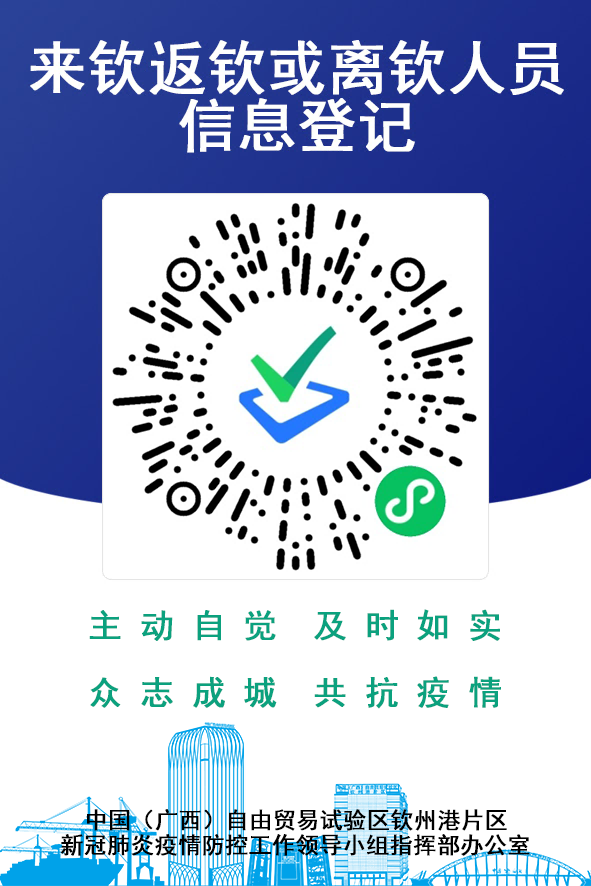 自贸区钦州港片区新冠病毒疫情防控责任分工表——企业、行业网格自贸区钦州港片区新冠病毒疫情防控责任分工表——企业、行业网格自贸区钦州港片区新冠病毒疫情防控责任分工表——企业、行业网格自贸区钦州港片区新冠病毒疫情防控责任分工表——企业、行业网格自贸区钦州港片区新冠病毒疫情防控责任分工表——企业、行业网格自贸区钦州港片区新冠病毒疫情防控责任分工表——企业、行业网格自贸区钦州港片区新冠病毒疫情防控责任分工表——企业、行业网格序号单位（行业、领域）责任单位责任领导责任人责任人备注序号单位（行业、领域）责任单位责任领导分管协理联系人备注1石化企业应急管理局帅国华申佐13977795839秦琮婷3880119159770085522交通运输企业及除物流、石化、码头企业以外的投产工业类企业工业与高新技术产业局许明乐李松云13677779500黄一越18077791802谢佩珍181724908783物流企业、停车场（含保税港区各企业）贸易与物流发展局林  纲梁通18907771169张翔宇17777957503庞亦杰183777711914项目施工工地自然资源和建设局韩文兵刘庆兵15807771984林安邦5988156 138800406835港口、码头企业北部湾港口管理局钦州分局韦学敏 李盛乐18907771626翁东虎18907771278张福华189077716286除交通运输、物流、石化、码头企业以外已投产非工业类企业产业服务中心裴  云罗欣德13307770258黄俞芬18907872667      卢俊桦136777755527重点人口排查管控及宾馆、酒店、旅社、KTV等特种行业钦州市公安局港区分局陈  鹏陈业盛13977726688郭文光077738898098农贸市场、超市、商店、餐饮店、药店、摊点及路边修理店综合执法局林继培王廷作13877726613黄冬秀18907773001      袁  媛137077706909学校、幼儿园、教育培训机构及电影院、网吧协调指导局叶  俊宁辉13907773622裴悦崧1737607736510海上养殖、渔船、渔蚝排社会事务局莫鉴贤莫云峰13977788499莫德满1338777070311金谷公司（含下属企业、租用本平台公司企业）金谷公司张  震裴绍华18907771488孙福兴  1775866162712中马控股集团（含下属企业、租用本平台公司企业）中马控股集团黄科宏马齐佳     18877142226李  晴1529587910113合资公司（含下属企业、租用本平台公司企业）合资公司潘南达刘卫平 13600361599黄  聪1397794258714万润公司（含下属企业、租用本平台公司企业）万润公司朱  飞朱自云18307715699陈仲远  1361777733315临海公司（含下属企业、租用本平台公司企业）临海公司徐立锋何荣声13367770885丁山峰13877745001 陈辉成1355829935816自贸开投集团（含下属企业、租用本平台公司企业）自贸开投集团何  斌何  斌     0777-5881239林嘉一5881239罗艳丽1347171392017中交城投（含下属企业）中交城投戴振华吴福涛18602037160莫琳霞18154757902序号网格名称责任单位责任领导网格组成范围责任人责任人责任人序号网格名称责任单位责任领导网格组成范围分管领导党建员网格员1金鼓社区第一网格组织人社局、社会事务局张浩勇莫鉴贤第一居民小组、第二居民小组（大村）钟乾寿15878930237翁亮锦18077761169吴小燕18277714867刘晃汉139077710902金鼓社区第二网格组织人社局、社会事务局张浩勇莫鉴贤第三居民小组、第四居民小组（大村）钟乾寿15878930237翁亮锦18077761169吴小燕18277714867吴小燕182777148673金鼓社区第三网格组织人社局、社会事务局张浩勇莫鉴贤第五居民小组、第六居民小组（大村）钟乾寿15878930237翁亮锦18077761169吴小燕18277714867刘超堃137884973124金鼓社区第四网格组织人社局、社会事务局张浩勇莫鉴贤第七居民小组（第一垌村）钟乾寿15878930237翁亮锦18077761169吴小燕18277714867莫志强137377746755金鼓社区第五网格组织人社局、社会事务局张浩勇莫鉴贤第八居民小组（松柏港村）钟乾寿15878930237翁亮锦18077761169吴小燕18277714867李开福181777809986金鼓社区第六网格组织人社局、社会事务局张浩勇莫鉴贤第九居民小组、第十居民小组（椤麻水村）钟乾寿15878930237翁亮锦18077761169吴小燕18277714867钟乾海189077720977金鼓社区第七网格组织人社局、社会事务局张浩勇莫鉴贤第十一居民小组（大岭脚村）钟乾寿15878930237翁亮锦18077761169吴小燕18277714867高发达180077769528金鼓社区第八网格组织人社局、社会事务局张浩勇莫鉴贤第十二居民小组（蚝蜊墩村）钟乾寿15878930237翁亮锦18077761169吴小燕18277714867陈灼亮139078769439果子山社区第一网格组织人社局、社会事务局张浩勇莫鉴贤第一网格由果子山村组成钟乾寿15878930237翁亮锦18077761169韦宾传18007770765刘星坚1397772781810果子山社区第二网格组织人社局、社会事务局张浩勇莫鉴贤第二网格由厚福沙村组成钟乾寿15878930237翁亮锦18077761169韦宾传18007770765刘星伦1397774495011果子山社区第三网格组织人社局、社会事务局张浩勇莫鉴贤第三网格由竹笼村组成钟乾寿15878930237翁亮锦18077761169韦宾传18007770765张翠芳1807666144212滨海社区金港网格组织人社局、社会事务局张浩勇莫鉴贤金港居民小组、港口集团居民小组钟乾寿15878930237翁亮锦18077761169秦用德13977777912秦用德1397777791213滨海社区澄海网格组织人社局、社会事务局张浩勇莫鉴贤澄海居民小组钟乾寿15878930237翁亮锦18077761169秦用德13977777912林善龙1397773210014滨海社区蓝湾网格组织人社局、社会事务局张浩勇莫鉴贤蓝湾居民小组钟乾寿15878930237翁亮锦18077761169秦用德13977777912刘日双1397779299015金窝社区第一网格（F地块）组织人社局、社会事务局张浩勇莫鉴贤幸福小镇1-12栋、沿街商铺及辖区企业钟乾寿15878930237翁亮锦18077761169宁玉玲13557473958姚柳艳1752677682516金窝社区第二网格（E地块）组织人社局、社会事务局张浩勇莫鉴贤幸福小镇13-27栋钟乾寿15878930237翁亮锦18077761169宁玉玲13557473958韦国斌1527780589717鸡墩头社区第一、二网格组织人社局、社会事务局张浩勇莫鉴贤第一、二居民小组铁藤山村钟乾寿15878930237翁亮锦18077761169劳璐娟18290193568郑辉华13877779698林进玉1912792779618鸡墩头社区第三网格组织人社局、社会事务局张浩勇莫鉴贤第三居民小组龙狗坑村、三家村钟乾寿15878930237翁亮锦18077761169劳璐娟18290193568甘坤汉1360777958919鸡墩头社区第四网格组织人社局、社会事务局张浩勇莫鉴贤第四居民小组老鸦坑村、黄竹根村钟乾寿15878930237翁亮锦18077761169劳璐娟18290193568叶华亮1807776342220鸡墩头社区第五网格组织人社局、社会事务局张浩勇莫鉴贤第五居民小组鲎薄潭村钟乾寿15878930237翁亮锦18077761169劳璐娟18290193568吴芝锋1397777210321鸡墩头社区第六网格组织人社局、社会事务局张浩勇莫鉴贤第六居民小组大村钟乾寿15878930237翁亮锦18077761169劳璐娟18290193568甘  胜1827775916222鸡墩头社区第七网格组织人社局、社会事务局张浩勇莫鉴贤第七居民小组大村钟乾寿15878930237翁亮锦18077761169劳璐娟18290193568苏敬康1397777220623鸡墩头社区第八网格组织人社局、社会事务局张浩勇莫鉴贤第八居民小组大村、狮子头村钟乾寿15878930237翁亮锦18077761169劳璐娟18290193568卫海霞1580777176024鸡墩头社区第九网格组织人社局、社会事务局张浩勇莫鉴贤第九居民小组大村钟乾寿15878930237翁亮锦18077761169劳璐娟18290193568赵小天1897773754625鸡墩头社区第十网格组织人社局、社会事务局张浩勇莫鉴贤第十居民小组落公山村、红沙环村钟乾寿15878930237翁亮锦18077761169劳璐娟18290193568李  全1360777958926鸡墩头社区第十一网格组织人社局、社会事务局张浩勇莫鉴贤第十一居民小组淡水湾村钟乾寿15878930237翁亮锦18077761169劳璐娟18290193568劳璐娟1829019356827水井坑社区第一网格水井坑社区天一、天二、天三居民小组钟乾寿15878930237翁亮锦18077761169韦明艺18677701723黄晋彪1890777555528水井坑社区第二网格水井坑社区旧村、沙南、沙北居民小组钟乾寿15878930237翁亮锦18077761169韦明艺18677701723韦明艺1387773225129水井坑社区第三网格水井坑社区水一、水二、水三居民小组钟乾寿15878930237翁亮锦18077761169韦明艺18677701723黎福华1360777036030水井坑社区第四网格水井坑社区佛一、佛二居民小组钟乾寿15878930237翁亮锦18077761169韦明艺18677701723黄辉华1373776239931水井坑社区第五网格水井坑社区鳁鱼潭居民小组钟乾寿15878930237翁亮锦18077761169韦明艺18677701723刘富荣1387775948832水井坑社区第六网格水井坑社区水沙田居民小组钟乾寿15878930237翁亮锦18077761169韦明艺18677701723龙云1387777192533水井坑安置区网格水井坑社区牙一、牙二、旧营盘、高沙头居民居小组钟乾寿15878930237翁亮锦18077761169韦明艺18677701723刘芳聪1309797758834亚路江社区富港新城网格组织人社局、社会事务局张浩勇莫鉴贤二期廉租房、新市场、富港新城、红林新都、榄园钟乾寿15878930237翁亮锦18077761169唐朝文13877772958唐朝文1387777295835亚路江社区临时过渡房网格组织人社局、社会事务局张浩勇莫鉴贤新丰、大新、亚一、红钟、新建、亚三钟乾寿15878930237翁亮锦18077761169唐朝文13877772958秦小艳1345770638836亚路江社区东油永久回建房网格组织人社局、社会事务局张浩勇莫鉴贤亚一、亚二、亚三、新建、大新、四新、红钟、红江钟乾寿15878930237翁亮锦18077761169唐朝文13877772958庞世春1390787302537亚路江社区三期回建房网格组织人社局、社会事务局张浩勇莫鉴贤亚二、四新、红江钟乾寿15878930237翁亮锦18077761169唐朝文13877772958郭小兰1390777161738亚路江社区南港网格组织人社局、社会事务局张浩勇莫鉴贤南二、南三、南裴、南梁、豹子港、新港钟乾寿15878930237翁亮锦18077761169唐朝文13877772958梁以科1897770008539亚路江社区勒沟长耗头安置区网格组织人社局、社会事务局张浩勇莫鉴贤勒沟、长耗头钟乾寿15878930237翁亮锦18077761169唐朝文13877772958陈国武1850777795940孔雀湾社区第一网格组织人社局、社会事务局张浩勇莫鉴贤无自然村钟乾寿15878930237翁亮锦18077761169何生18176806507翁文锦1897770056541孔雀湾社区第二网格组织人社局、社会事务局张浩勇莫鉴贤无自然村钟乾寿15878930237翁亮锦18077761169何生18176806507冯华1345778537542孔雀湾社区第三网格组织人社局、社会事务局张浩勇莫鉴贤无自然村钟乾寿15878930237翁亮锦18077761169何生18176806507何生1817680650743孔雀湾社区第四网格组织人社局、社会事务局张浩勇莫鉴贤无自然村钟乾寿15878930237翁亮锦18077761169何生18176806507何生1817680650744孔雀湾社区第五网格组织人社局、社会事务局张浩勇莫鉴贤无自然村钟乾寿15878930237翁亮锦18077761169何生18176806507翁文锦1897770056545鹿耳环社区第一网格组织人社局、社会事务局张浩勇莫鉴贤鹿耳环村边、金桂、嘉华项目范围钟乾寿15878930237翁亮锦18077761169张素华18777726295利冬华1817600473046鹿耳环社区第二网格组织人社局、社会事务局张浩勇莫鉴贤鹿耳环大村（第一、第二组）钟乾寿15878930237翁亮锦18077761169张素华18777726295胡治仪1387779882847鹿耳环社区第三网格组织人社局、社会事务局张浩勇莫鉴贤鹿耳环大村（第三、第四组）钟乾寿15878930237翁亮锦18077761169张素华18777726295张文如，1347170207648鹿耳环社区第四网格组织人社局、社会事务局张浩勇莫鉴贤上硫磺、下硫磺山（第五、第六、第七组）钟乾寿15878930237翁亮锦18077761169张素华18777726295胡治植，1817878900849鹿耳环社区第五网格组织人社局、社会事务局张浩勇莫鉴贤硫磺山（第七组）钟乾寿15878930237翁亮锦18077761169张素华18777726295张素华，1877772629550鹿耳环社区第六网格组织人社局、社会事务局张浩勇莫鉴贤大坑村（东西八组）钟乾寿15878930237翁亮锦18077761169张素华18777726295洪华东，13517777031中国（广西）自由贸易试验区钦州港片区管理委员会办公室    2022年1月18日印发